S00NX012TKRRVeřejná zakázka na služby „Školení pro pracovníky MěÚ a zastupitele města Hustopeče“Vysvětlení zadávacích podmínek 2V souladu s čl. Vysvětlení zadávacích podmínek výzvy k podání nabídek na veřejnou zakázku „Školení pro pracovníky MěÚ a zastupitele města Hustopeče“ zadavatel podává toto vysvětlení k dotazům uchazeče:Dotaz č. 1Chtěla bych Vás požádat o upřesnění k podání nabídky. V ZD je uvedeno, že může uchazeč podat nabídku na jednu nebo více částí přičemž v požadavcích ZD je uvedeno, že může uchazeč podat je jednu nabídku. Můj dotaz zní, zda pokud budeme podávat nabídku např. na 4 části z 6 máme zpracovat jednu nabídku, kde uvedeme všechny 4 části nebo máme nabídky rozdělit, tedy na každou část vypracovat jednu nabídku? V ZD se uvádí, že bude hodnocena každá část zvlášť. Je to trochu matoucí, jelikož ve smlouvě je uvedeno, že máme uvést cenu u těch částí, na které budeme podávat nabídku, takto se to jeví jako bychom měli opravdu zpracovat jednu nabídku na více částí. Pokud bychom tedy měli zpracovat na každou část zvlášť nabídku, zřejmě bychom také ve smlouvě měli uvést vždy jen cenu za danou dílčí část. Prosím o upřesnění zpracování.Podáte jednu nabídku, ve které uvedete pouze ty dílčí části, které nabízíte. Ve smlouvě v bodu 3.1 vyplníte ceny u těch dílčích částí, které nabízíte, ostatní části necháte nevyplněné nebo vymažete.Dotaz č. 2V ZD je uvedeno, že je možné upravovat smlouvu jen v bodu dodavatel a v ceně díla. Ve smlouvě je dále uvedena příloha č. 1 - cenová nabídka ze dne. Chápu správně, že v této příloze chce zadavatel uvést ceny za každou dílčí část, do které chce podat nabídku v požadovaném členění - cena bez DPH, výše DPH, cena s DPH?Ano, v příloze uvedete ceny jenom za ty dílčí části, které nabízíte a to v požadovaném členění.V Hustopečích, dne 27.02.2017PaedDr. Hana Potměšilovástarostka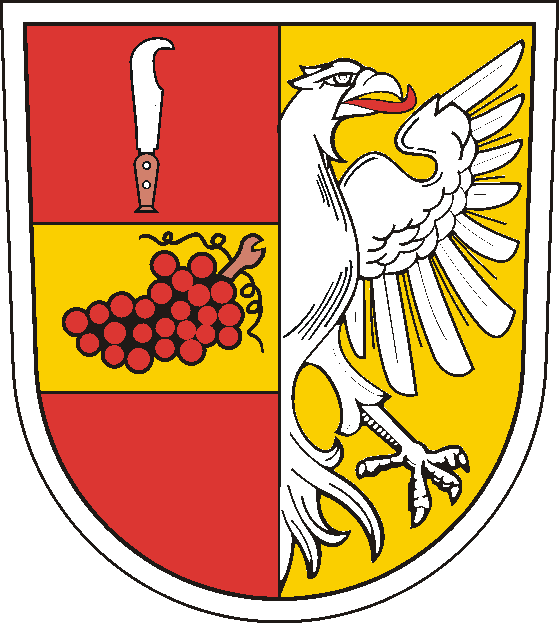 Město hustopečeDukelské nám. 2/2, 693 17  HustopečeSTAROSTKAMěsto hustopečeDukelské nám. 2/2, 693 17  HustopečeSTAROSTKAMěsto hustopečeDukelské nám. 2/2, 693 17  HustopečeSTAROSTKAMěsto hustopečeDukelské nám. 2/2, 693 17  HustopečeSTAROSTKAMěsto hustopečeDukelské nám. 2/2, 693 17  HustopečeSTAROSTKAnaše zn.naše zn.MPO/25232/16/361vyřizujEvyřizujEJUDr. Fantovátel.tel.519441030datumdatum27.02.2017